FORMATO DE DENUNCIA EN MATERIA DE  PROTECCIÓN DE DATOS PERSONALESDeacuerdo a lo establecido en el articulo 116 de la Ley de Proteccion de Datos Personales en Posesión de Sujetos Obligados del Estado de Durango, se solicita proporcione la siguiente información: I. Nombre del denunciante (o en su caso, de su representante legal).______________________________________________________________________Nombre(s)                        Apellido Paterno                       Apellido Materno II. El domicilio o medio para recibir notificaciones, de la persona que denuncia.    Correo electrónico:       Dirección de correo electrónico ________________________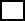        Domicilio                Correo certificado.Calle: ______________________Número exterior: ________ Número interior: _________Colonia o fraccionamiento: __________________________Código Postal: ____________Municipio________________Entidad Federativa: _____________________ Teléfono:____________________III.- La relación de hechos en que se basa la denuncia y los elementos con los que cuente para probar su dicho.IV.- El sujeto obligado y/o el responsable denunciado y su domicilio, o en su caso, los datos para su identificación y/o ubicación._______________________________________________________________________Calle: ______________________Número exterior: ________Número interior:_________Colonia o fraccionamiento: __________________________Código Postal:___________Municipio___________________Entidad Federativa: ____________________________ Teléfono:_________________V.- Firma del denunciante, o en su caso, de su representante. En caso de no saber firmar, bastará la huella digital.Firma del denunciante o representante: ___________________________________ (Huella digital, en su caso)Asimismo, le informamos que su denuncia puede ser presentada a través del correo electrónico buzon@idaip.org.mx o físicamente en el Instituto Duranguense de Acceso a la Información Pública y de Protección de Datos Personales (IDAIP), con domicilio en calle negrete número 807, Zona Centro C.P. 34000, de esta Ciudad de Durango, Durango, en un horario de lunes a viernes de 08:30 a 16:00 horas. Para mayor información sobre el procedimiento de investigación y verificación por incumplimiento a la Ley de Protección de Datos Personales en Posesión de Sujetos Obligados del Estado de Durango, podrá comunicarse al IDAIP al teléfono 618 8 11 77 12, o acudir personalmente.     